Vedlegg – mal kompetanseplan for barnehagene 2023 - 2024 Frist for å sende inn barnehagens kompetanseplan er 10.08.2023PLAN FOR KOMPETANSEUTVIKLING I GRASMYR NARURBARNEHAGE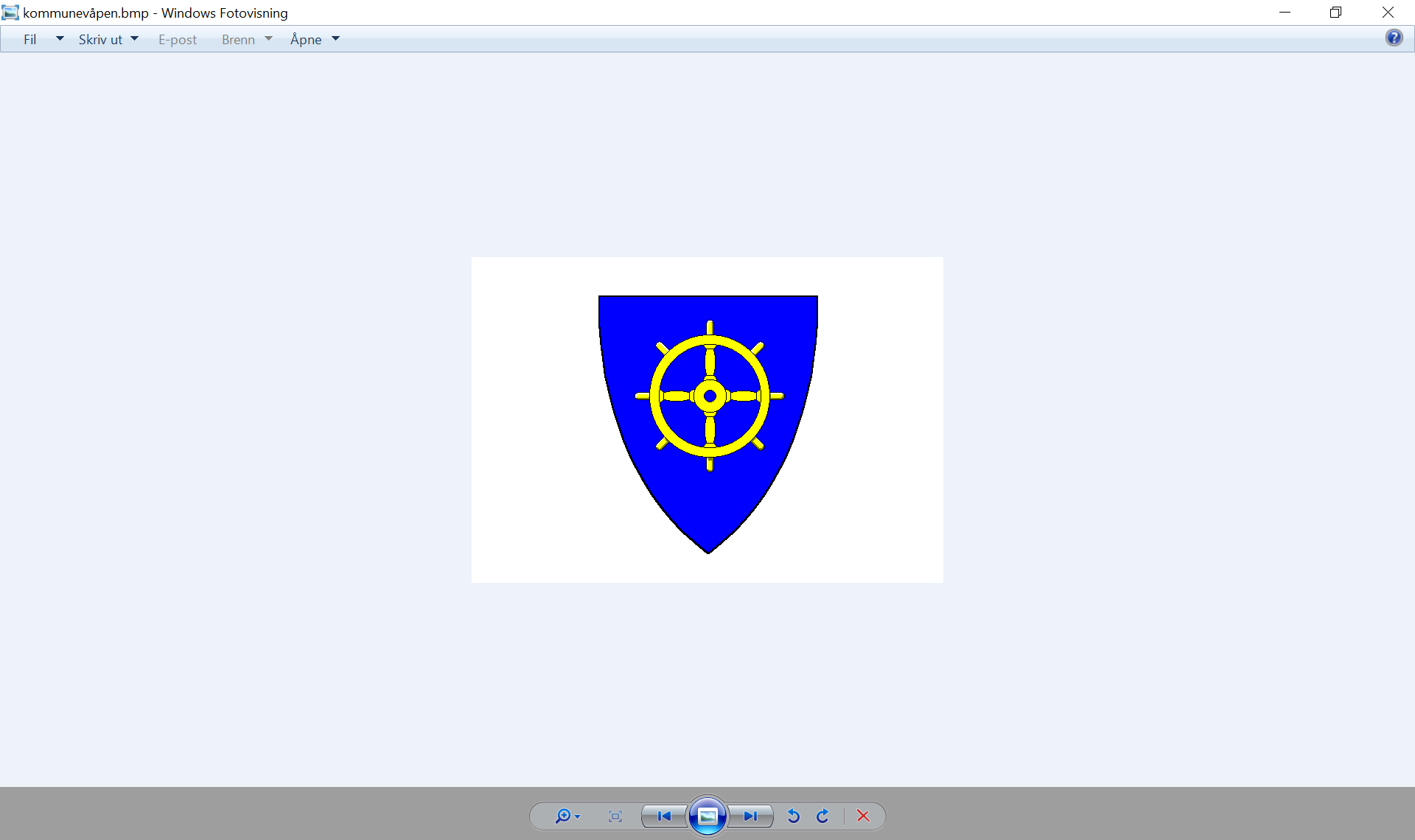 Samarbeid med Statsforvalteren i Vestfold og TelemarkUniversitetet i Sørøst-Norge (USN)Et inkluderende miljø for omsorg, lek, læring og danningTematisk satsingsområde: Inkluderende miljø for omsorg, lek, læring og danningUndertema:Relasjonsbygging mellom barn-voksen og barn-barnBarns medvirkning på barnehagehverdagenBevissthet rundt voksnes holdninger og definisjonsmaktVoksne som fremmer vennskapMøte og støtte barns uttrykk og følelserDet fysiske miljø som fremmer lek, vennskap og fellesskap Personalets bevissthet om det unike barnet og mangfoldet i barnegruppen samt personalets oppmerksomme tilstedeværelse, deres aktive holdning og deltakelse for å beskytte, bekrefte og berike barns spontane lekMål: Ledere i barnehagen har kompetanse i å lede utviklingsprosesser i egen barnehagePersonalet bruker pedagogisk dokumentasjon for å skape refleksjon og utvikling for barns inkludering i lek.Personalet bruker rom og materialer for å skape inkluderende lekemiljøer.Personalet beskytter, bekrefter og beriker barns spontane lekPersonalet tilrettelegger for at alle barn deltar i lekefellesskapet Personalet har kompetanse på hva som fremmer inkluderende lekBarnehagens bakgrunn for valg av mål og tiltak: (Hvordan har barnehagen kommet fram til disse valgene?).   Vi synes det er fint å fortsette med målsettinger og temaer som vi hadde forrige barnehageår. Det å få til et endringsarbeid tar tid og det er fint vi får et år til på å videreutvikle oss og være i prosess. For kommende barnehageår er det to ting vi ønsker ha fokus på i vår barnehage. Det ene er eventyret om skinnvotten og det andre er naturprofilen vår. Gruppenavnene våre er hentet ut ifra eventyret om skinnvotten og ønske er å hente dette litt frem igjen og ta med ut til barna. Skinnvotten for oss handler om inkludering, mangfold og fellesskap og vi føler det kan brukes rett inn i ReKomp. Vi har hatt oppe på planleggingsdagene våre hvordan vi ønsker bruke det, men må bruke noen møter i nytt barnehageår med å lande hva vi faktisk skal gjøre. Nye bøker er kjøpt inn, plasser og lapper blir merket med dyra fra eventyret og vi tenker ha det som prosjekt – nettopp for å fremme inkludering og mangfold, og at det kan videreføres inn i leken.Det samme gjelder for naturprofilen vår. Vi må hente det frem igjen og jobbe litt med hva det faktisk betyr for oss, og hvordan vi ønsker være som en naturbarnehage. På planleggingsdagene hadde vi ordssky på hva naturbarnehage betyr for oss og uteglede, naturglede, kunnskap om natur, turer, mestring og muligheter er begreper som mange nevner. Her må vi også bruke tid på å se på hvordan vi skal ha det her, men tenker dette også vil bety noe for lek og inkludering og hvordan vi som voksne kan bruke naturen som en ressurs for lek. Voksenrollen i lek har hatt mye fokus dette året, og vil også få en stor plass i neste. Refleksjonsoppgaver og dialogspill har vært mye brukt på ulike møter, og det vil vi fortsette med. Det å ha refleksjonsoppgaver på tvers av grupper oppleves som positivt og relasjonsbyggende, og at vi da må tenke mer helhetlig i svarene. Samtidig er det fint at alle får vært med i prosessen og kan stå mer «lojale» ovenfor de tiltakene som blir satt inn.  Pedagogisk analyse har vi hatt innføring i og en av gruppene hos oss har brukt det aktivt. Vi ser på dette som en nyttig prosess og læring, og som vi ønsker at alle gruppene skal ta det i bruk dette barnehageåret. Ressursperson finpusser litt på skjemaer for å gjøre det lettere å bruke i vår barnehage, og vil også være tilgjengelig for veiledning om det trengs.I år har vi hatt fokus på tegn til tale. Vi har hatt det oppe på møter og noen har vært på kurs, men vi ser det har vært for liten tid på personalmøter og derfor har det blitt nedprioritert også i gruppene. Når det er sagt ser vi en stor økning i bruk av tegn og voksne som bruker mer tegn nå enn tidligere. Vi har valgt å bruke «Tett på» samarbeidet med PPT kommende barnehageår som veiledning på visuell støtte til en gruppe i barnehagen og håpe resten av barnehagen vil dra nytta av det på sikt.Med tanke på at vår barnehage har hatt høyt sykefravær dette året har vi valgt å ha fokus og målsetting om å skape et godt arbeidsmiljø for både barn og voksne kommende år. For å få til endring, refleksjon, kommunikasjon, fellesskap, inkludering, autoritativ voksenrolle, samarbeid, utvikling og læring tenker vi det er viktig at man har et godt arbeidsmiljø. Dette vil igjen påvirke hvordan vi jobber med barna og på den måten da også lek og inkludering. Barnehagens mål 2023 – 2024Barnehagen legger til rette for inkluderende lek gjennom naturen Personalet skal kunne bruke pedagogisk analyse som verktøy til endringsarbeidBarna opplever at de møter voksne som støtter og veileder dem inn i lek med andre, samt voksne som inspirer til og deltar i lekHa fokus på et godt arbeidsmiljø for både barn og voksne i barnehagen vår Plan for tiltak 2023 – 2024Vi bruker naturmateriell som verktøy for å skape et fellesskap og rom for inkluderingBruke naturmateriell og naturens ressurser for å fremme lekenSe på hva naturen kan tilby og hva vi kan hente derfraGjøre uteområdet mer attraktivt for lek – mer pedagogisk dokumentasjon, «lekesoner»Ha pedagogisk analyse på gruppemøter og bruke skjema aktivtHa fokus på lek og inkludering på møter Jobbe prosjektbasert ut i fra barns interesser – skape inkludering og fellesskap Lage planmodeller med mål og tiltak - sendes også foreldre Felles prosjekt om Skinnvotten – inkludering og mangfoldBarnehagen legger til rette for ulike lekesoner som gir barna inspirasjon til lekLiv og røre dag fast på planen Jobbe aktivt med relasjonsbygging barn/barn og voksen/barn, og bruke fargekodeskjemaLage aktivitetsbank Jobbe for et godt arbeidsmiljø i barnehagen både for små og storeHa mer smågrupperSkape relasjoner på tvers av grupper Bruke nærmiljø og hytta til turer Dato: 07.08.23                            Sted: Stathelle____Mirjam Øvretveit____                                           ____________________                                                  Sign. styrer                                                             Sign. ressursperson